Правила приема на работу иностранных граждан в 2018 году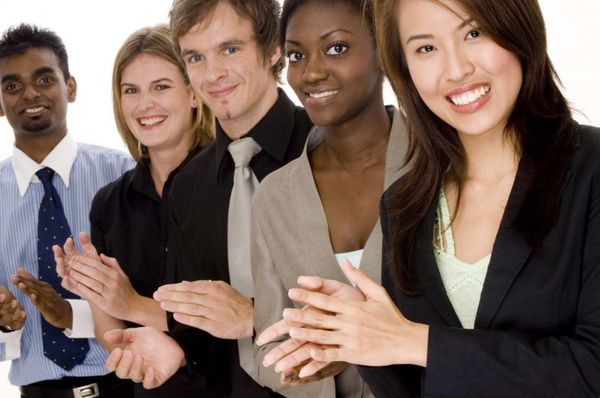 Пребывание на территории России граждан другого государства всегда должно быть легальным, соответственно, все манипуляции с документами и оформлением трудоустройства таких граждан также должны осуществляться строго в рамках закона.Возможно, в качестве предпринимателя вы уже могли столкнуться со сложностями в официальном оформлении на работу иностранца. Могли даже окрестить про себя этот процесс головной болью, однако поиск путей "попроще" в этом отношении вроде найма нелегалов – это не выход из ситуации, поскольку подобные шаги могут обернуться для вашей компании большими штрафами, а для бизнеса – уроном.В этой статье рассмотрим вопросы, касающиеся правового положения иностранных работников и правила их приема на работу в 2019 году.Статус иностранного гражданинаПервым делом вы должны выяснить статус иностранного гражданина. Порядок оформления на работу вашего будущего сотрудника зависит именно от этого. Всего статусов три:временно пребывающие на территории РФ. К этой категории относятся иностранные граждане, которые работают по визе или миграционной карте;временно проживающие в России. Это те иностранцы, у которых есть разрешение на временное проживание в стране, выдаваемое сроком до 3 лет;постоянно проживающие в России иностранные граждане, у которых есть вид на жительство, выдаваемый сроком на 5 лет (документ может продлеваться по мере необходимости).Прием на работу иностранца с видом на жительствоИностранного гражданина, у которого есть вид на жительство, принимают на работу точно так же, как и гражданина России. Дополнительных разрешений в данном случае не требуется, однако работодателю нужно внимательно отнестись к проверке срока действия ВНЖ.Кроме того, принимая на работу, такого иностранца, вы должны в трехдневный срок уведомить территориальное отделение МВД России о заключении трудового договора. Это правило установлено пунктом 8 статьи 13 закона о правовом положении иностранцев. И никаких исключений для постоянно проживающих иностранцев не предусмотрено.Прием на работу иностранного гражданина с разрешением на временное проживание в РоссииПрием иностранца, имеющего разрешение на временное проживание в России, производится по аналогии с приемом гражданина иностранного государства, имеющего здесь ВНЖ. Однако тут стоит отметить, что свой статус временно проживающего такой работник должен ежегодно подтверждать в миграционной службе.Прием на работу временно пребывающих иностранных гражданИменно эта категории иностранцев относится, согласно пункту 1 статьи 2 закона о правовом положении иностранных граждан, к иностранным работникам. Порядок приема их на работу будет зависеть от того, нужна ли иностранцу виза для въезда на территорию России или нет.Прием на работу временно пребывающего визового иностранцаЧтобы принять на работу временного пребывающего визового иностранца, нужно выполнить некоторый ряд действий:направить заявку о потребности в специалистах в службу занятости, чтобы государственные органы подтвердили целесообразность привлечения иностранных работников;подать в миграционную службу заявление на получение разрешения на привлечение и использование иностранных работников;уплатить госпошлину, которая составляет 10 000 рублей за каждого иностранного работника;подать в территориальное пункты УВМ УМВД России ходатайство о выдаче приглашения на въезд иностранному гражданину.В течение 20 рабочих дней после этого вам должны будут выдать приглашение, за которое нужно будет уплатить государственнуй пошлину размером 800 рублей.После этого вам нужно будет обратиться в ГУВМ МВД России за разрешением на работу для иностранца. Вам нужно будет составить пакет документов, который в обязательном порядке должен включать заявление, фотографию иноземца, копию паспорта. Также при этом потребуется уплатить госпошлину – 3 500 рублей.После этого вы сможете уведомить миграционную службу о прибытии иностранца (сделать это нужно в срок до 3 дней) и заключить с ним трудовой договор.Прием на работу временно пребывающего безвизового иностранцаДля того чтобы принять на работу иностранца, у которого нет визы, вам не нужно будет получать разрешение на привлечение и использование иностранных работников. Однако самому иностранцу в этом случае потребуется патент для работы в России.Форма патента утверждена приказом ФМС России от 8 декабря 2014 года № 638. Стоимость разрешения на работу рассчитывается с учетом региона трудовой деятельности и срока.Иностранные граждане, устроившиеся на работу по патенту, могут трудоустраиваться только в тех регионах, где он выдан. При этом нужно учитывать, что без визы такой работник может работать в одной компании не более двух лет подряд. По истечении же этого срока иностранному гражданину придётся выехать с территории РФ и снова въехать. Только потом он в уполномоченное ведомство за получением нового патента в качестве вновь прибывшего иностранца.Для того чтобы оформить патент, иностранцу (или его доверенному лицу) необходимо обратиться с заявлением и полным пакетом документов-приложений к нему в ГУВМ МВД России. После проверки предоставленных сведений просителю будет выдан разрешительный документ. Обязательными условиями действительности патента признаны оплата взносов и законность пребывания в стране.Важно! Патент на работу иностранных граждан   выдают на срок от 1 месяца до года. При этом он может быть продлен на период от одного месяца.Полученный патент может быть продлен, но озаботиться этим вопросом нужно будет не менее чем за 10 суток до окончания действия документа. Основанием увеличения периода выступает ходатайство работодателя.Если же срок патента истек, то договор с иностранным сотрудником должен быть расторгнут или же такой сотрудник должен быть временно отстранен от выполнения служебных обязанностей.Иностранцам, которые временно или постоянно проживают в России, получать патент не нужно.Без оформления каких-либо дополнительных разрешительных документов в нашей стране могут трудиться  граждане стран СНГ (Беларуси, Армении, Киргизии и Казахстана). Это предусмотрено Договором о Евразийском экономическом союзе от 29 мая 2014 года. Патент на работу требуется гражданам Абхазии, Азербайджана, Узбекистана, Украины.Патентное правило не касается граждан ДНР, даже временно пребывающих, поскольку данная категория соискателей имеет статус беженцев и, в соответствии с законодательством, покупать патент не должна.ШтрафыЕсли работодатель пренебрег правилами приема на работу иностранцев, то в отношении его могут быть применены санкции в виде административного штрафа, размер которого будет зависеть от правового статуса нарушителя.Если работодатель не подает уведомление в МВД или нарушает сроки подачи или форму подачи уведомления, то в городах федерального значения, таких как Москва и область, также как Петербург и Ленобласть, на него накладывается штраф в размереот 5 000 до 7 000 рублей на граждан Российской Федерации (физические лица);от 35 000 до 70 000 рублей на должностные лица;от 400 000 до 1 000 000 рублей на юридические лица.Также в качестве наказания возможно приостановление деятельность организации на срок от 14 до 90 суток. Как вы понимаете, не в ваших интересах игнорировать установленные государством правила.